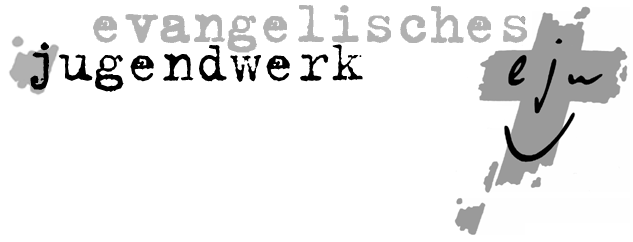 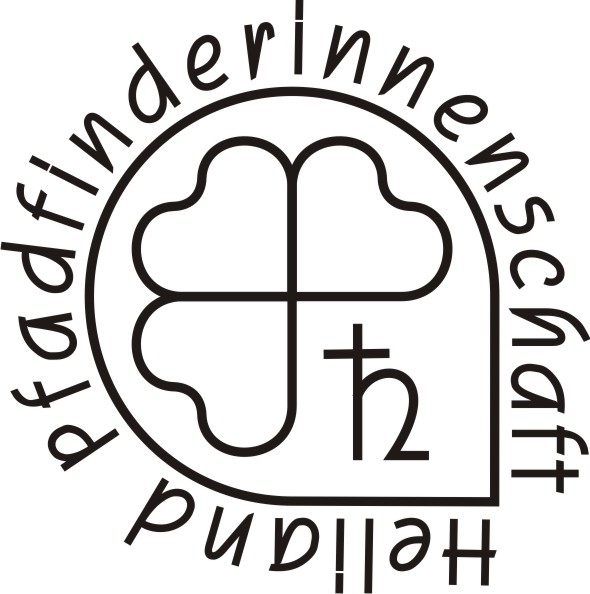 Die Heliand Pfadfinderinnenschaft (HMP) im Evangelischen Jugendwerk Hessen e.V. sucht zum 01.08. oder 01.09.2022:eine FSJ-Kraft/ Bundesfreiwilligezur Unterstützung unserer Arbeit.Wir sind eine Pfadfinderinnenschaft mit ca. 300 Mitgliedern. Unsere Gruppenarbeit findet in den Städten Wiesbaden, Frankfurt, Butzbach, Oberursel, Friedrichsdorf und Gießen statt. Wir gehören zum Evangelischen Jugendwerk Hessen e.V.Wir suchen eine junge Frau, die ihre Schulzeit beendet hat und sich sozial engagieren möchteneue Erfahrungen sammeln und nette Menschen kennen lernen möchteLust hat, mit Kindern, Jugendlichen und jungen Erwachsenen zu arbeitenaufgeschlossen und teamfähig isteigenständig und selbstorganisiert arbeiten kannzeitlich flexibel ist und bereit auch am Abend oder am Wochenende zu arbeitenErfahrungen in der Kinder- und Jugendarbeit hat.Zu den Aufgaben der Stelle gehören:Unterstützung bei der Leitung von wöchentlichen Gruppenstunden (Vor- und Nachbereitung, Durchführung, Mitarbeit in der Konzeption)Besetzung des Büros, Verwaltungstätigkeiten Teilnahme an Gremiensitzungen und VorbereitungstreffenTeilnahme an Veranstaltungen der PfadfinderinnenschaftDurchführung eines selbstgewählten ProjektsEigenständige, regelmäßige Dokumentation der eigenen Arbeit